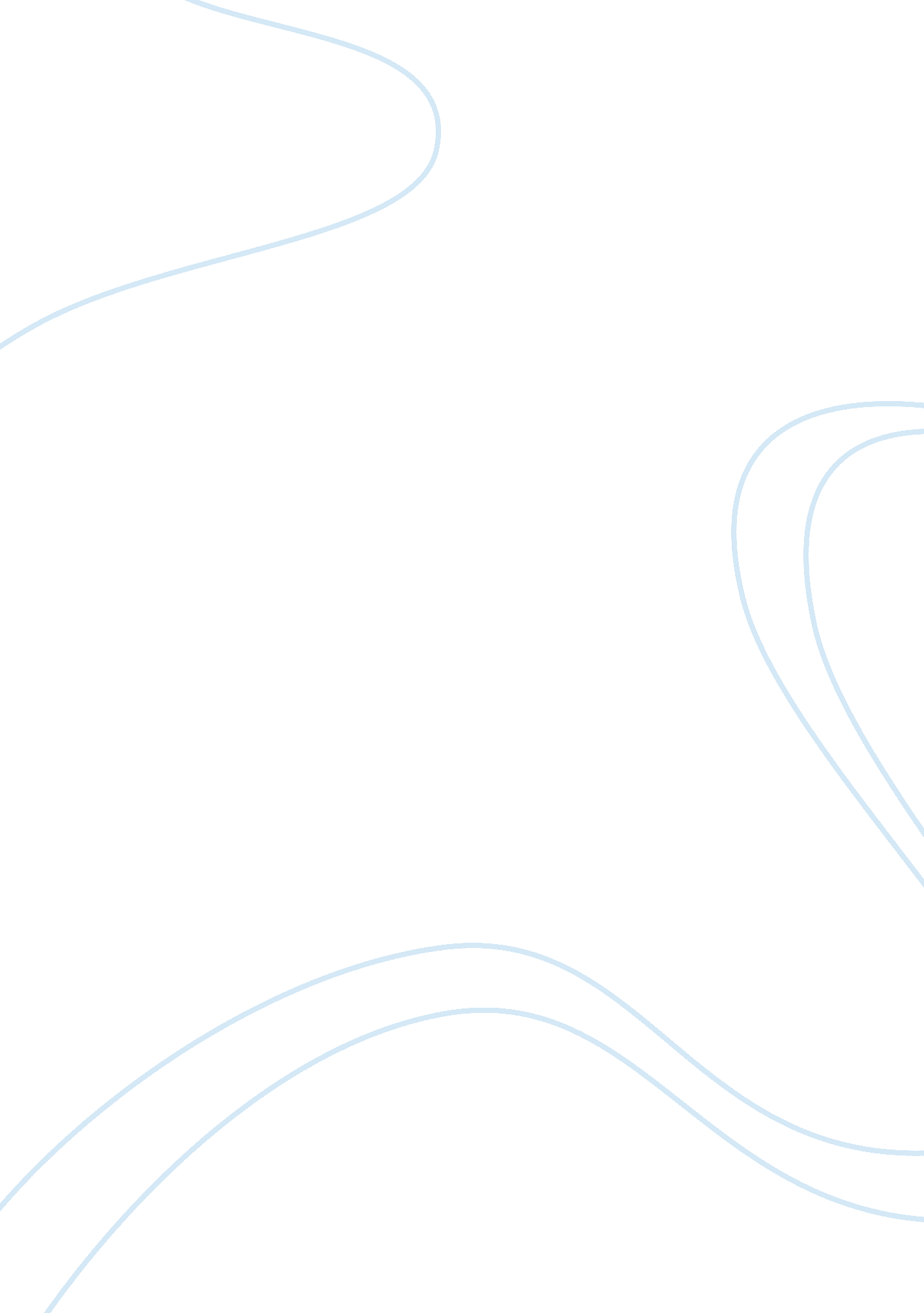 Cosmetics company to manage inventory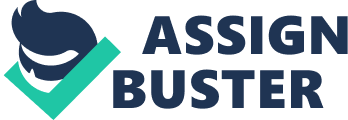 Makes Supply Chains Lightning Fast Supply Chain Management / Supply Chain Consulting CASE STUDY Best Practices in Inventory Management K. Ravichandran Debjyoti Paul A leading consumer products company dealing in cosmetics and other personal care products was seeking ways to: Reduce inventory levels across their forward supply chain Improve Inventory Record Accuracy at their storage points Accurately track damaged goods at various points in the supply chain The above problems together were a significant burden to the company. Implementation of best practices after a detailed business analysis resulted in the following benefits: Inventory Record Accuracy improved to 95% within 2 months Stock levels reduced by about 30% across stocking points in the supply chain Complete visibility was achieved in the supply chain with respect to damaged goods inventory Email: [email protected] com Sify Ltd, India 